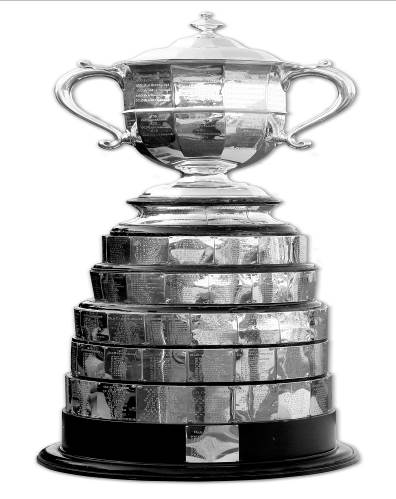 Signed:Date/Time: Round: Home Club: Away Club: Shirt NoNameNominated Substitute  MATCH OFFICIALSRefereeAssistant RefereeAssistant RefereeShirt colourShortsSocks